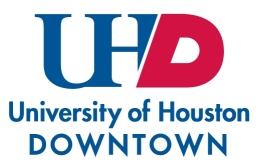 STUDENT / VISITOR / CONTRACTOR ACCIDENT REPORT FORM(To Be Completed By Individual Involved In Accident)1.  Name:     Student ID or DL No.:      2. Student: 	Visitor:  	      Contractor: 3.  Address:      City, State:                   Zip:      4.  Phone No: Home      Work      5.  Age:                Sex:        Speak English?: Yes 	No  5.  Age:                Sex:        Speak English?: Yes 	No  6.  Date of Accident:      Day of Week: Day of Week: Time:       am   pm 7.  Place where accident occurred (a) Premises:      7.  Place where accident occurred (a) Premises:      (b) State:           (c)  Town:      (d)  County:      (d)  County:      (e) Zip:      8. Describe fully how accident occurred; state what student/visitor/contractor was doing at the time:       9. Names, Phone Numbers and Addresses of Witnesses:       10. If Injured, Describe Injury or Illness in Detail:       10. If Injured, Describe Injury or Illness in Detail:       10. If Injured, Describe Injury or Illness in Detail:       (a) Indicate part(s) of body affected:      (a) Indicate part(s) of body affected:      11. Physician Name:      11. Physician Name:      Address:       Phone No:      Phone No:      12. Name and Address of Hospital:      12. Name and Address of Hospital:      12. Name and Address of Hospital:      Date of this report:      Completed by:  	Once completed, please return to the Risk Management, University of Houston-Downtown, One Main Building, Rm. 621 South, Houston TX 77002,  Fax 713-226-5546. If you have question please call 713-221-8040.